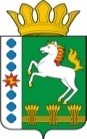 КОНТРОЛЬНО-СЧЕТНЫЙ ОРГАН ШАРЫПОВСКОГО РАЙОНАКрасноярского краяЗаключениена проект Постановления администрации Парнинского сельсовета «О внесении изменений в Постановление администрации Парнинского сельсовета от 30.10.2013 № 153-п « Об утверждении муниципальной программы Парнинского сельсовета «Развитие культуры» (в ред. от 04.04.2017 № 30-п) 30 июня  2017 год 						           	                           № 57Настоящее экспертное заключение подготовлено Контрольно – счетным органом Шарыповского района на основании ст. 157 Бюджетного  кодекса Российской Федерации, ст. 9 Федерального закона от 07.02.2011 № 6-ФЗ «Об общих принципах организации и деятельности контрольно – счетных органов субъектов Российской Федерации и муниципальных образований», ст. 5 Решения Шарыповского районного Совета депутатов от 20.09.2012 № 31/289р «О внесении изменений и дополнений в Решение Шарыповского районного Совета депутатов от 21.06.2012 № 28/272р «О создании Контрольно – счетного органа Шарыповского района» (в ред. от 20.03.2014 № 46/536р, от 25.09.2014 № 51/573р, от 26.02.2015 № 56/671р),  п.1.2. Соглашения от 22.01.2015 «О передаче Контрольно-счетному органу Шарыповского района полномочий Контрольно-счетного органа Парнинского сельсовета по осуществлению внешнего муниципального финансового контроля» и в соответствии со стандартом организации деятельности Контрольно-счетного органа Шарыповского района СОД 2 «Организация, проведение и оформление результатов финансово-экономической экспертизы проектов Решений Шарыповского районного Совета депутатов и нормативно-правовых актов по бюджетно-финансовым вопросам и вопросам использования муниципального имущества и проектов муниципальных программ» утвержденного приказом Контрольно-счетного органа Шарыповского района от 16.12.2013 № 29.Представленный на экспертизу проект Постановления администрации Парнинского сельсовета «О внесении изменений в Постановление администрации Парнинского сельсовета от 30.10.2013 № 153-п «Об утверждении муниципальной программы Парнинского сельсовета «Развитие культуры» направлен в Контрольно – счетный орган Шарыповского района 28 июня  2017 года, разработчиком данного проекта Постановления является администрация Парнинского сельсовета Шарыповского района.Основанием для разработки муниципальной программы являются:- статья 179 Бюджетного кодекса Российской Федерации;- Постановление администрации Парнинского сельсовета от 29.07.2013 № 94-п «Об утверждении Порядка разработки, утверждения и реализации   муниципальных программ»;- распоряжение администрации Парнинского сельсовета от 31.07.2013  № 28-р «Об утверждении перечня муниципальных программ Парнинского сельсовета».Ответственный исполнитель муниципальной программы администрация Парнинского сельсовета.Соисполнители муниципальной программы отсутствуют.Подпрограммой муниципальной программы является - народное творчество и культурно-досуговая деятельность.Целью муниципальной программы является создание условий для развития и реализации культурного и духовного потенциала населения.Мероприятие проведено 29-30 июня 2017 года.В ходе подготовки заключения Контрольно – счетным органом Шарыповского района были проанализированы следующие материалы:- проект Постановления администрации Парнинского сельсовета «О внесении изменений в постановление администрации Парнинского сельсовета от 30.10.2013 № 153-п «Об утверждении муниципальной программы Парнинского сельсовета «Развитие культуры»;- паспорт муниципальной программы Парнинского сельсовета «Развитие культуры»;- решение Парнинского сельского Совета депутатов от 14.12.2016 № 14-38 «О внесении изменений в Решение Парнинского сельского Совета депутатов от 15.12.2015 № 05-12 «О бюджете поселения на 2016 год и плановый период 2017-2018 годов»;- решение Парнинского сельского Совета депутатов от 14.12.2016 № 14-34 «О бюджете поселения на 2017 год и плановый период 2018-2019 годов» (в ред. от 04.04.2017 № 30-п).Рассмотрев представленные материалы к проекту Постановления муниципальной программы «Развитие культуры» установлено следующее:В соответствии с проектом паспорта Программы происходит изменение по строке (пункту) «Информация по ресурсному обеспечению программы, в том числе в разбивке по источникам финансирования, по годам реализации программы».После внесения изменений строка  будет читаться:(рублей)Увеличение бюджетных ассигнований в 2017 году в сумме 597 076,00 руб. (8,42%), в том числе за счет средств:- федерального бюджета в сумме 366 030,00 руб. (100,00%);- краевого бюджета в сумме 80 527,00 руб. (100,00%);- районного бюджета в сумме 150 519,00 руб. (100,00%).Вносятся изменения в  подпрограмму 1 «Народное творчество и культурно-досуговая деятельность» муниципальной программы, после внесения изменений в подпрограмму 1 строка «Объемы и источники финансирования» будет читаться:(рублей)Увеличение бюджетных ассигнований на реализацию мероприятий подпрограммы 1 «Народное творчество и культурно-досуговая деятельность» муниципальной программы в сумме 597 076,00 руб. (8,45%), в том числе:- на мероприятие 2.7. «Региональные выплаты и выплаты, обеспечивающие уровень заработной платы работникам бюджетной сферы не ниже размера минимальный заработной платы (минимального размера оплаты труда)» в сумме 39 857,00 руб.;- согласно уведомления МКУ «УК и МА АШР» от 28.04.2017 № 22, за счет средств федерального бюджета в сумме 366 030,00 руб., на мероприятие 1.4. «Предоставление субсидии МБУК «Парнинская ЦКС» на иные цели обеспечение развития и укрепления материально-технической базы муниципальных домов культуры, поддержка творческой деятельности муниципальных театров в городах с численностью населения до 300 тысяч человек»;- согласно уведомления МКУ «УК и МА АШР» от 28.04.2017 № 22, за счет средств краевого бюджета в сумме 40 670,00 руб., на мероприятие 1.5. «Предоставление субсидии МБУК «Парнинская ЦКС» на иные цели обеспечение развития и укрепления материально-технической базы муниципальных домов культуры, поддержка творческой деятельности муниципальных театров в городах с численностью населения до 300 тысяч человек»;- согласно уведомления МКУ «УК и МА АШР» от 09.06.2017 № 15, за счет средств районного бюджета в сумме 10 600,00 руб. для софинансирования федеральной и краевой субсидии, на мероприятие 1.6. «Развития и укрепления материально-технической базы МБУК «Парнинская ЦКС»;- согласно уведомления МКУ «УК и МА АШР» от 20.06.2017 № 89, за счет средств районного бюджета в сумме 139 919,00 руб., на мероприятие 2.8. «Ремонт системы отопления здания МБУК «Парнинская ЦКС».Разработчиками данного проекта Постановления соблюдены все нормы и правила по юридическо – техническому оформлению нормативно – правовых актов.На основании выше изложенного Контрольно – счетный орган Шарыповского района предлагает администрации Парнинского сельсовета принять проект Постановления администрации Парнинского сельсовета «О внесении изменений в постановление администрации Парнинского сельсовета от 30.10.2013 № 153-п «Об утверждении муниципальной программы Парнинского сельсовета «Развитие культуры» (в ред. от 04.04.2017 № 30-п).Председатель Контрольно – счетного органа				                      		Г.В. СавчукРесурсное обеспечение муниципальной  программы Предыдущая редакцияПостановленияПредлагаемая редакция(Проект Постановления) Ресурсное обеспечение муниципальной  программы Планируемое финансирование программы составляет  47 341 118,00 руб. в том числе;  за счет средств краевого бюджета 230 227,00 руб., из них:2014 год – 40 184,00 руб.;2015 год – 146 965,00 руб.;2016 год – 43 078,00 руб.;2017 год – 0,00 руб.;2018 год – 0,00 руб.;2019 год – 0,00 руб.за счет средств районного бюджета 857 896,00 руб., из них:2014 год – 0,00 руб.;2015 год – 857 896,00  руб.;2016 год – 0,00 руб.;2017 год – 0,00 руб.;2018 год – 0,00 руб.за счет средств бюджета поселения  46 084 995,00  руб., из них:2014 год – 8 595 351,00 руб.;2015 год – 8 121 544,00  руб.;2016 год – 8 171 300,00 руб.;2017 год – 7 065 600,00 руб.;2018 год – 7 065 600,00 руб.;2019 год – 7 065 600,00 руб.за счет внебюджетных источников 168 000,00 руб., из них:2014 год – 26 00,00 руб.;2015 год – 27 000,00 руб.;2016 год – 28 000,00 руб.;2017 год – 29 000,00 руб.;2018 год – 29 000,00 руб.;2019 год – 29 000,00 руб.Планируемое финансирование программных мероприятий  составляет  21 880 876,00  руб. в том числе: за счет средств федерального бюджета 366 030,00 руб. из них:2017 год –366 030,00 руб.;2018 год – 0,00 руб.;2019 год – 0,00 руб.за счет средств  краевого бюджета 80 527,00 руб. из них:2017 год –80 527,00 руб.;2018 год – 0,00 руб.;2019 год – 0,00 руб.за счет средств районного бюджета  150 519,00 руб., из них: 2017 год – 150 519,00 руб.;2018 год – 0,00 руб.;2019 год – 0,00 руб. за счет средств бюджета поселения  21 196 800,00 руб., из них:2017 год – 7 065 600,00 руб.;2018 год – 7 065 600,00 руб.;2019 год – 7 065 600,00 руб.внебюджетные источники 87 000,00 руб., из них:2017 год – 29 000,00 руб.;2018 год – 29 000,00 руб.;2019 год – 29 000,00 руб.Ресурсное обеспечение муниципальной  программы Предыдущая редакцияПостановленияПредлагаемая редакция(Проект Постановления) Ресурсное обеспечение муниципальной  программы Планируемое финансирование программы составляет  47 341 118,00 руб. в том числе;  за счет средств краевого бюджета 230 227,00 руб., из них:2014 год – 40 184,00 руб.;2015 год – 146 965,00 руб.;2016 год – 43 078,00 руб.;2017 год – 0,00 руб.;2018 год – 0,00 руб.;2019 год – 0,00 руб.за счет средств районного бюджета 857 896,00 руб., из них:2014 год – 0,00 руб.;2015 год – 857 896,00  руб.;2016 год – 0,00 руб.;2017 год – 0,00 руб.;2018 год – 0,00 руб.за счет средств бюджета поселения  46 084 995,00  руб., из них:2014 год – 8 595 351,00 руб.;2015 год – 8 121 544,00  руб.;2016 год – 8 171 300,00 руб.;2017 год – 7 065 600,00 руб.;2018 год – 7 065 600,00 руб.;2019 год – 7 065 600,00 руб.за счет внебюджетных источников 168 000,00 руб., из них:2014 год – 26 00,00 руб.;2015 год – 27 000,00 руб.;2016 год – 28 000,00 руб.;2017 год – 29 000,00 руб.;2018 год – 29 000,00 руб.;2019 год – 29 000,00 руб.Планируемое финансирование программных мероприятий  составляет  21 880 876,00  руб. в том числе: за счет средств федерального бюджета 366 030,00 руб. из них:2017 год –366 030,00 руб.;2018 год – 0,00 руб.;2019 год – 0,00 руб.за счет средств  краевого бюджета 80 527,00 руб. из них:2017 год –80 527,00 руб.;2018 год – 0,00 руб.;2019 год – 0,00 руб.за счет средств районного бюджета  150 519,00 руб., из них: 2017 год – 150 519,00 руб.;2018 год – 0,00 руб.;2019 год – 0,00 руб. за счет средств бюджета поселения  21 196 800,00 руб., из них:2017 год – 7 065 600,00 руб.;2018 год – 7 065 600,00 руб.;2019 год – 7 065 600,00 руб.внебюджетные источники 87 000,00 руб., из них:2017 год – 29 000,00 руб.;2018 год – 29 000,00 руб.;2019 год – 29 000,00 руб.